El doctorando MIGUEL ÁNGEL VALLEJO SAMESHIMA, con DNI nº: XXXXXXX  y los directores de la tesis Teatro sobre la independencia del Perú. Procesos de exclusión e inclusión de los sujetos subordinados en el imaginario nacional, del Programa de doctorado en lenguas, textos y contextos,Garantizamos, al firmar esta tesis doctoral, que el trabajo ha sido realizado por el doctorando bajo la dirección de sus directores y hasta donde nuestro conocimiento alcanza, en la realización del trabajo, se han respetado los derechos de otros autores al ser citados, cuando se han utilizado sus resultados o publicaciones.Información básica sobre protección de sus datos personales aportadosInformación básica sobre protección de sus datos personales aportadosInformación básica sobre protección de sus datos personales aportadosResponsable:UNIVERSIDAD DE GRANADAUNIVERSIDAD DE GRANADALegitimación:La Universidad de Granada se encuentra legitimada para el tratamiento de sus datos por ser necesario para el cumplimiento de una misión realizada en interés público o en el ejercicio de los poderes públicos conferidos al responsable del mismo: art. 6.1.e) del Reglamento General de Protección de Datos.La Universidad de Granada se encuentra legitimada para el tratamiento de sus datos por ser necesario para el cumplimiento de una misión realizada en interés público o en el ejercicio de los poderes públicos conferidos al responsable del mismo: art. 6.1.e) del Reglamento General de Protección de Datos.Finalidad:Gestionar su declaración de autoría y originalidadGestionar su declaración de autoría y originalidadDestinatarios:No se prevén comunicaciones de datosNo se prevén comunicaciones de datosDerechos:Tiene derecho a solicitar el acceso, oposición, rectificación, supresión o limitación del tratamiento de sus datos, tal y como se explica en la información adicional.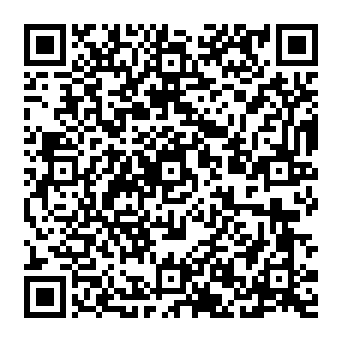 Información adicional:Puede consultar la información adicional y detallada sobre protección de datos en el siguiente enlace: https://secretariageneral.ugr.es/pages/proteccion_datos/leyendas-informativas/_img/informacionadicionalproduccioninvestigadora/%21 